DUDDE. PRANEETHA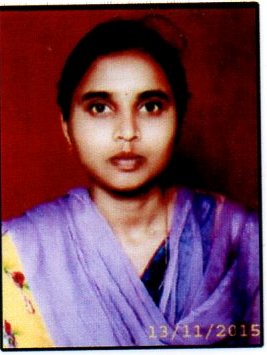 Qualification :    M.TECH                                                                  Qualification :    M.TECH                                                                  Experience:     ONEExperience:     ONEArea of Interest:  CommunicationArea of Interest:  Communication